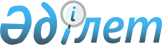 "2017 - 2019 жылдарға арналған республикалық бюджет туралы" Қазақстан Республикасының Заңына өзгерістер мен толықтырулар енгізу туралыҚазақстан Республикасының Заңы 2017 жылғы 13 қарашадағы № 109-VІ ҚРЗ.
      РҚАО-ның ескертпесі!

      Осы Заң 2017 жылғы 1 қаңтардан бастап қолданысқа енгiзiледi.1-бап. "2017 – 2019 жылдарға арналған республикалық бюджет туралы" 2016 жылғы 29 қарашадағы Қазақстан Республикасының Заңына (Қазақстан Республикасы Парламентінің Жаршысы, 2016 ж., № 21, 115-құжат; 2017 ж., № 3, 4-құжат; № 16, 56-құжат) мынадай өзгерістер мен толықтырулар енгізілсін:
      1) 1 және 2-баптар мынадай редакцияда жазылсын:
      "1-бап. 2017 – 2019 жылдарға арналған республикалық бюджет тиісінше 1, 2 және 3-қосымшаларға сәйкес, оның ішінде 2017 жылға мынадай көлемдерде бекiтiлсiн:
      1) кiрiстер – 9 609 031 675 мың теңге, оның iшiнде:
      салықтық түсiмдер бойынша – 4 810 958 061 мың теңге;
      салықтық емес түсiмдер бойынша – 140 197 027 мың теңге;
      негiзгi капиталды сатудан түсетiн түсiмдер бойынша – 1 604 797 мың теңге;
      трансферттер түсiмдерi бойынша – 4 656 271 790 мың теңге;
      2) шығындар – 10 699 154 559 мың теңге;
      3) таза бюджеттiк кредиттеу – 200 057 736 мың теңге, оның iшiнде:
      бюджеттiк кредиттер – 282 483 824 мың теңге;
      бюджеттiк кредиттердi өтеу – 82 426 088 мың теңге;
      4) қаржы активтерiмен жасалатын операциялар бойынша сальдо – 195 718 279 мың теңге, оның iшiнде:
      қаржы активтерiн сатып алу – 195 718 279 мың теңге;
      5) бюджет тапшылығы – -1 485 898 899 мың теңге немесе елдiң iшкi жалпы өнiмінің 2,9 пайызы;
      6) бюджет тапшылығын қаржыландыру – 1 485 898 899 мың теңге.
      2-бап. 2017 жылға арналған республикалық бюджетте Ресей Федерациясының "Байқоңыр" кешенін пайдаланғаны үшін 40 024 295 мың теңге сомасында және әскери полигондарды пайдаланғаны үшін 6 455 965 мың теңге сомасында жалдау ақыларының түсiмдері көзделсiн.";
      2) 3-баптағы "бюджетке түсетiн" деген сөздер алып тасталсын;
      3) мынадай мазмұндағы 4-1-баппен толықтырылсын:
      "4-1-бап. 2017 жылға арналған республикалық бюджетте облыстық бюджеттерден, Астана және Алматы қалаларының бюджеттерінен трансферттердің түсімдері "Қазақстан Республикасының кейбір заңнамалық актілеріне денсаулық сақтау мәселелері бойынша өзгерістер мен толықтырулар енгізу туралы" 2017 жылғы 30 маусымдағы Қазақстан Республикасының Заңына сәйкес міндетті әлеуметтік медициналық сақтандыруға жұмыс берушілердің аударымдары бойынша мөлшерлемелерді азайтуға байланысты 4 898 537 мың теңге сомасында көзделсін.
      Облыстық бюджеттерден, Астана және Алматы қалаларының бюджеттерінен көрсетілген трансферттер сомаларының республикалық бюджетке түсімдері Қазақстан Республикасы Үкіметінің шешімі негізінде айқындалады.";
      4) 11-бапта:
      бірінші бөлікте:
      мынадай мазмұндағы 2-4) және 2-5) тармақшалармен толықтырылсын:
      "2-4) ішкі істер органдары қызметкерлерінің лауазымдық айлықақыларын көтеруге;
      2-5) асыл тұқымды мал шаруашылығын дамытуды, мал шаруашылығы өнімдерінің өнімділігі мен сапасын арттыруды субсидиялауға;";
      15) тармақша алып тасталсын;
      21) тармақшадағы "алып қоюға 2017 жылға арналған ағымдағы нысаналы трансферттерді бөлу Қазақстан Республикасы Үкіметінің шешімі негізінде айқындалады." деген сөздер "алып қоюға;" деген сөздермен ауыстырылып, мынадай мазмұндағы 22), 23) және 24) тармақшалармен толықтырылсын:
      "22) ауызсумен жабдықтаудың баламасыз көздері болып табылатын сумен жабдықтаудың аса маңызды топтық және оқшау жүйелерінен ауызсу беру жөнінде көрсетілетін қызметтердің құнын субсидиялауға;
      23) "Бизнестің жол картасы 2020" бизнесті қолдау мен дамытудың бірыңғай бағдарламасы шеңберінде кредиттер бойынша пайыздық мөлшерлемелерді субсидиялауға;
      24) бензин мен дизель отынына акциздердің жоғарылатылған мөлшерлемелерінің кезеңін қысқарту нәтижесіндегі шығындарды өтеуге 2017 жылға арналған ағымдағы нысаналы трансферттерді бөлу Қазақстан Республикасы Үкіметінің шешімі негізінде айқындалады.";
      екінші бөліктегі "15)" деген цифрлар "14)" деген цифрлармен ауыстырылсын;
      5) 12, 15, 16, 16-1, 17 және 19-баптар мынадай редакцияда жазылсын:
      "12-бап. 2017 жылға арналған республикалық бюджетте Қазақстан Республикасы Инвестициялар және даму министрлігінің шығыстары шеңберінде тұрғын үй құрылыс жинақтарына салымдар бойынша өтемақы төлеуге "Қазақстанның тұрғын үй құрылыс жинақ банкі" акционерлік қоғамына аудару үшін 11 495 298 мың теңге мөлшерінде қаражат көзделсін.";
      "15-бап. Қазақстан Республикасы Үкiметiнiң 2017 жылға арналған резервi 66 026 099 мың теңге сомасында бекiтiлсiн.
      16-бап. Қазақстан Республикасы Қорғаныс және аэроғарыш өнеркәсібі министрлігі шығындарының құрамында мемлекеттiк материалдық резервті қалыптастыруға және сақтауға республикалық бюджет кірістерінде жаңарту тәртібінде шығарылған материалдық құндылықтарды өткізуден түскен 1 154 797 мың теңге сомасындағы қаражатты көрсете отырып, 8 706 520 мың теңге сомасында қаражат көзделгені ескерілсін.
      16-1-бап. Қазақстан Республикасы Инвестициялар және даму министрлігі шығындарының құрамында мемлекеттік мүлікті сенімгерлік басқару шарты бойынша міндеттемелерді орындауға "ҚазАвтоЖол" ұлттық компаниясы" акционерлік қоғамына аудару үшін 50 108 098 мың теңге сомасында қаражат көзделгені ескерілсін.
      17-бап. 2017 жылға арналған республикалық бюджетте мемлекет кепiлдiк берген қарыздарды өтеу және оларға қызмет көрсету үшiн 576 831 мың теңге көзделсiн.";
      "19-бап. 2017 жылғы 31 желтоқсанға үкiметтiк борыш лимитi 11 100 000 000 мың теңге мөлшерiнде белгiленсiн.";
      6) көрсетілген Заңға 1 және 4-қосымшалар осы Заңға 1 және 2-қосымшаларға сәйкес редакцияда жазылсын.2-бап. Осы Заң 2017 жылғы 1 қаңтардан бастап қолданысқа енгiзiледi. 2017 жылға арналған республикалық бюджет Қазақстан Республикасының Ұлттық қорына жіберілетін 2017 жылға арналған түсімдердің көлемі 
					© 2012. Қазақстан Республикасы Әділет министрлігінің «Қазақстан Республикасының Заңнама және құқықтық ақпарат институты» ШЖҚ РМК
				
      Қазақстан Республикасының
Президенті

Н. НАЗАРБАЕВ
"2017 - 2019 жылдарға арналған
республикалық бюджет туралы"
Қазақстан Республикасының Заңына
өзгерістер мен толықтырулар енгізу туралы"
2017 жылғы 13 қарашадағы
Қазақстан Республикасының
№ 109-VI Заңына
1-ҚОСЫМША"2017 - 2019 жылдарға арналған
республикалық бюджет туралы"
2016 жылғы 29 қарашадағы
Қазақстан Республикасының
№ 25-VI Заңына
1-ҚОСЫМША
Санаты
Санаты
Санаты
Атауы
Cомасы, мың теңге
Сыныбы
Сыныбы
Атауы
Cомасы, мың теңге
Iшкi сыныбы
Атауы
Cомасы, мың теңге
I. Кірістер
9 609 031 675
1

Салықтық түсімдер
4 810 958 061
1

Табыс салығы
1 625 226 200
1
Корпоративтік табыс салығы
1 625 226 200
5

Тауарларға, жұмыстарға және қызметтерге салынатын iшкi салықтар
2 059 087 636
1
Қосылған құн салығы
1 650 474 733
2
Акциздер
77 038 533
3
Табиғи және басқа да ресурстарды пайдаланғаны үшiн түсетiн түсiмдер
315 223 325
4
Кәсiпкерлiк және кәсiби қызметтi жүргiзгенi үшiн алынатын алымдар
4 270 343
5
Ойын бизнесіне салық
12 080 702
6

Халықаралық сауда мен сыртқы операцияларға салынатын салықтар
1 106 075 202
1
Кеден төлемдерi
1 081 737 682
2
Халықаралық сауда мен операцияларға салынатын басқа да салықтар
24 337 520
8

Заңдық маңызы бар әрекеттерді жасағаны және (немесе) оған уәкілеттігі бар мемлекеттік органдар немесе лауазымды адамдар құжаттар бергені үшін алынатын міндетті төлемдер
20 569 023
1
Мемлекеттік баж
20 569 023
2

Салықтық емес түсiмдер
140 197 027
1

Мемлекеттік меншіктен түсетін кірістер
87 090 114
1
Мемлекеттік кәсіпорындардың таза кірісі бөлігінің түсімдері
11 580 934
3
Мемлекет меншігіндегі акциялардың мемлекеттік пакеттеріне дивидендтер
13 555 322
4
Мемлекет меншігінде тұрған, заңды тұлғалардағы қатысу үлесіне кірістер
2 774 341
5
Мемлекет меншігіндегі мүлікті жалға беруден түсетін кірістер
47 980 260
6
Бюджет қаражатын банк шоттарына орналастырғаны үшін сыйақылар
900 000
7
Мемлекеттік бюджеттен берілген кредиттер бойынша сыйақылар
2 964 627
9
Мемлекет меншігінен түсетін басқа да кірістер
7 334 630
2

Мемлекеттік бюджеттен қаржыландырылатын мемлекеттік мекемелердің тауарларды (жұмыстарды, қызметтерді) өткізуінен түсетін түсімдер
2 687 960
1
Мемлекеттік бюджеттен қаржыландырылатын мемлекеттік мекемелердің тауарларды (жұмыстарды, қызметтерді) өткізуінен түсетін түсімдер
2 687 960
3

Мемлекеттік бюджеттен қаржыландырылатын мемлекеттік мекемелер ұйымдастыратын мемлекеттік сатып алуды өткізуден түсетін ақша түсімдері
112 500
1
Мемлекеттік бюджеттен қаржыландырылатын мемлекеттік мекемелер ұйымдастыратын мемлекеттік сатып алуды өткізуден түсетін ақша түсімдері
112 500
4

Мемлекеттік бюджеттен қаржыландырылатын, сондай-ақ Қазақстан Республикасы Ұлттық Банкінің бюджетінен (шығыстар сметасынан) қамтылатын және қаржыландырылатын мемлекеттік мекемелер салатын айыппұлдар, өсімпұлдар, санкциялар, өндіріп алулар
25 546 230
1
Мұнай секторы ұйымдарынан түсетін түсімдерді қоспағанда, мемлекеттік бюджеттен қаржыландырылатын, сондай-ақ Қазақстан Республикасы Ұлттық Банкінің бюджетінен (шығыстар сметасынан) қамтылатын және қаржыландырылатын мемлекеттік мекемелер салатын айыппұлдар, өсімпұлдар, санкциялар, өндіріп алулар
25 546 230
5

Гранттар
454 617
2
Қаржылық көмек
454 617
6

Басқа да салықтық емес түсiмдер
24 305 606
1
Басқа да салықтық емес түсiмдер
24 305 606
3

Негізгі капиталды сатудан түсетін түсімдер
1 604 797
1

Мемлекеттік мекемелерге бекітілген мемлекеттік мүлікті сату
450 000
1
Мемлекеттік мекемелерге бекітілген мемлекеттік мүлікті сату
450 000
2

Мемлекеттік материалдық резервтен тауарлар сату
1 154 797
1
Мемлекеттік материалдық резервтен тауарлар сату
1 154 797
4

Трансферттердің түсімдері
4 656 271 790
1

Төмен тұрған мемлекеттiк басқару органдарынан трансферттер
241 706 556
1
Облыстық бюджеттерден, Астана және Алматы қалаларының бюджеттерінен трансферттер
241 706 556
4

Ұлттық қордан трансферттер
4 414 565 234
1
Республикалық бюджетке Ұлттық қордан трансферттер
4 414 565 234
Функционалдық топ
Функционалдық топ
Функционалдық топ
Атауы
Сомасы, мың теңге
Әкімші
Әкімші
Атауы
Сомасы, мың теңге
Бағдарлама
Атауы
Сомасы, мың теңге
II. Шығындар
10 699 154 559
1

Жалпы сипаттағы мемлекеттiк қызметтер 
465 312 356
101

Қазақстан Республикасы Президентінің Әкімшілігі
6 850 536
001
Мемлекет басшысының қызметін қамтамасыз ету жөніндегі қызметтер
4 918 035
002
Мемлекеттің ішкі және сыртқы саясатының стратегиялық аспектілерін болжамды-талдамалық қамтамасыз ету жөніндегі қызметтер
193 436
003
Мұрағат қорының, баспа басылымдарының сақталуын қамтамасыз ету және оларды арнайы пайдалану жөніндегі қызметтер
271 476
008
Қазақстан Республикасының Тұңғыш Президенті – Елбасы кітапханасының қызметін қамтамасыз ету жөніндегі қызметтер
900 064
009
Қазақстан халқы Ассамблеясының қызметін қамтамасыз ету жөніндегі қызметтер
538 387
011
Қазақстан Республикасында әйелдердің құқықтары мен мүмкіндіктерін кеңейту
29 138
104

Қазақстан Республикасы Премьер-Министрiнiң Кеңсесi
2 431 281
001
Қазақстан Республикасы Премьер-Министрінің қызметін қамтамасыз ету жөніндегі қызметтер
2 327 706
002
Мемлекеттік органдарда және мекемелерде ақпаратты қорғауды қамтамасыз ету және ұйымдастыру жөніндегі қызметтер
103 575
106

Адам құқықтары жөніндегі ұлттық орталық
79 781
001
Адамның және азаматтың құқықтары мен бостандықтарының сақталуын қадағалау жөніндегі қызметтер
79 781
107

Қазақстан Республикасы Жоғары Сот Кеңесінің Аппараты
149 928
001
Қазақстан Республикасы Жоғары Сот Кеңесінің қызметін қамтамасыз ету жөнінде көрсетілетін қызметтер
149 928
201

Қазақстан Республикасы Iшкi iстер министрлiгi
65 708 790
001
Қоғамдық тәртіпті қорғау және қоғамдық қауіпсіздікті қамтамасыз ету, қылмыстық-атқару жүйесі, табиғи және техногендік сипаттағы төтенше жағдайлардың алдын алу және оларды жою саласындағы мемлекеттік саясатты айқындау және оның іске асырылуын ұйымдастыру жөніндегі қызметтер
65 708 790
204

Қазақстан Республикасы Сыртқы iстер министрлiгi
72 827 872
001
Сыртқы саяси қызметті үйлестіру жөніндегі қызметтер
3 272 547
003
Қазақстан Республикасының мемлекеттік шекарасын делимитациялау және демаркациялау
327 614
005
Шетелдік іссапарлар
3 286 288
008
Шетелдегі дипломатиялық өкілдіктердің арнайы, инженерлік-техникалық және нақты қорғалуын қамтамасыз ету
101 005
010
Шетелде Қазақстан Республикасының мүдделерін білдіру
47 289 182
013
Халықаралық ұйымдарда, Тәуелсіз Мемлекеттер Достастығының жарғылық және басқа органдарында Қазақстан Республикасының мүдделерін білдіру
375 021
017
Қазақстан Республикасының халықаралық ұйымдарға, өзге де халықаралық және басқа органдарға қатысуы
15 282 613
019
Ақпараттық-имидждік саясаттың іске асырылуын қамтамасыз ету
2 833 257
020
Орталық Азия елдерінде гендермен байланысты тұрақты даму мақсаттарының ұлттандыруына жәрдем көрсету
60 345
217

Қазақстан Республикасы Қаржы министрлiгi
77 580 519
001
Бюджеттік жоспарлауды, орындалуын және мемлекеттік бюджеттің атқарылуын бақылауды қамтамасыз ету және экономикалық және қаржылық қылмыстар мен құқық бұзушылықтарға қарсы іс-қимыл жөніндегі қызметтер
69 869 997
002
Халықаралық қаржы ұйымдары қаржыландыратын инвестициялық жобалардың аудитiн жүзеге асыру
25 200
019
Жеңілдікті тұрғын үй кредиттері бойынша бағамдық айырманы төлеу
12 614
030
Қазақстан Республикасы Қаржы министрлігінің ақпараттық жүйелерін құру және дамыту
268 559
067
Саяси партияларды қаржыландыру
5 328 114
072
Салық әкімшілігі жүйесін реформалау
1 047 052
091
Қазақстан Республикасы Қаржы министрлігінің объектілерін және инфрақұрылымын салу
110 000
094
Мемлекеттік активтерді басқару
918 983
225

Қазақстан Республикасы Білім және ғылым министрлігі
32 901 556
130
Ғылыми және (немесе) ғылыми-техникалық қызмет субъектілерін базалық қаржыландыру
4 993 563
217
Ғылымды дамыту
27 907 993
241

Қазақстан Республикасы Энергетика министрлігі
4 566 841
001
Энергетика, атом энергиясы, мұнай-газ және мұнай-химия өнеркәсібі және қоршаған ортаны қорғау саласындағы қызметті үйлестіру жөніндегі қызметтер
4 566 841
242

Қазақстан Республикасы Инвестициялар және даму министрлігі
39 394 365
001
Стандарттау, метрология, өнеркәсіп, инвестициялар тарту, геология, индустриялық саясатты қалыптастыру, инфрақұрылымды және бәсекелестік нарықты, көлік және коммуникацияны, құрылыс, тұрғын үй-коммуналдық шаруашылығын дамыту саласында мемлекеттік саясатты қалыптастыру және іске асыру
9 967 787
209
Тұрғын-үй құрылыс жинақтарына салымдар бойынша өтемақылар төлеу
11 495 298
222
Тұрғын үй құрылыс жинақ салымдары бойынша сыйлықақылар төлеу
17 641 154
232
Халықаралық ұйымдармен бірлесіп жүзеге асырылатын жобаларды зерттеулердің іске асырылуын қамтамасыз ету
290 126
243

Қазақстан Республикасы Ұлттық экономика министрлігі
42 540 997
001
Экономика, сауда саясатын, тұтынушылардың құқықтарын қорғау саласындағы саясатты қалыптастыру және дамыту, табиғи монополиялар субъектілерінің және статистика қызметі саласындағы қызметті peттеу, бәсекелестікті қорғауды қамтамасыз ету, өңірлік даму және кәсіпкерлікті дамыту саласындағы қызметті үйлестіру жөніндегі көрсетілетін қызметтер
18 325 879
006
Халықаралық ұйымдармен бірлесіп жүзеге асырылатын жобаларды зерттеулердің іске асырылуын қамтамасыз ету
962 297
007
Өңірлердің бәсекеге қабілеттілігін арттыру және мемлекеттік басқаруды жетілдіру
105 600
015
Қазақстан Республикасының ұлттық статистика жүйесін нығайту
623 475
057
Қазақстанның Экономикалық ынтымақтастық және даму ұйымымен ынтымақтастығы шеңберінде Қазақстанның Экономикалық ынтымақтастық және даму ұйымының бастамалары мен құралдарына қатысуы
394 085
073
Әріптестік туралы негіздемелік келісімдер шеңберінде халықаралық қаржы ұйымдарымен бірлесіп жүзеге асырылатын Қазақстан Республикасының орнықты дамуына және өсуіне жәрдемдесу жөніндегі жобалардың іске асырылуын қамтамасыз ету
19 489 980
081
Статистикалық ақпаратты ұсынуды қамтамасыз ету
1 885 481
096
Қазақстан Республикасы мен Экономикалық ынтымақтастық және даму ұйымының арасындағы ынтымақтастық шеңберінде Қазақстан Республикасының әлеуметтік-экономикалық жағдайына зерттеулер жүргізу
754 200
246

Қазақстан Республикасы Дін істері және азаматтық қоғам министрлігі
1 612 248
001
Дін істері және азаматтық қоғам саласындағы мемлекеттік саясатты қалыптастыру
1 075 472
002
Діни қызмет саласындағы халықаралық ынтымақтастықты дамыту, діни қызмет саласындағы әлеуметтанушылық, ғылыми-зерттеу және талдау қызметтерін жүргізу
536 776
247

Қазақстан Республикасы Қорғаныс және аэроғарыш өнеркәсібі министрлігі
3 795 354
001
Қорғаныс, аэроғарыш өнеркәсібі және электрондық өнеркәсіп, ақпараттандыру және байланыс саласындағы ақпараттық қауіпсіздік (киберқауіпсіздік), жұмылдыру даярлығы және жұмылдыру саласындағы мемлекеттік саясатты қалыптастыру және іске асыру, мемлекеттік материалдық резервті қалыптастыру және дамыту, бірыңғай әскери-техникалық саясатты және әскери-техникалық ынтымақтастықты жүргізуге қатысу, қорғаныстық тапсырысты қалыптастыру, орналастыру және орындау саласындағы басшылық
2 531 242
002
Авариялар мен апаттар кезінде шұғыл шақыру ақпараттық жүйесін құру
1 264 112
406

Республикалық бюджеттiң атқарылуын бақылау жөнiндегi есеп комитетi 
1 389 378
001
Республикалық бюджеттің атқарылуын бақылауды қамтамасыз ету жөніндегі қызметтер
1 235 615
007
Мемлекеттік аудит және қаржылық бақылау жүйесін жетілдіру
153 763
623

Қазақстан Республикасы Мемлекеттік қызмет істері және сыбайлас жемқорлыққа қарсы іс-қимыл агенттігі
4 351 132
001
Мемлекеттік қызмет саласындағы бірыңғай мемлекеттiк саясатты қалыптастыру мен іске асыру
3 368 284
008
Мемлекеттік қызмет саласындағы өңірлік хабты институционалдық қолдау және қызметтік этика, меритократияны қорғау және сыбайлас жемқорлықтың алдын алу саласында мемлекеттік қызмет реформасын қолдау
680 153
012
Республиканың мемлекеттiк қызмет кадрларын тестілеу жөніндегі қызметтер
302 695
637

Қазақстан Республикасы Конституциялық Кеңесi
397 777
001
Қазақстан Республикасы Конституциясының республика аумағында жоғары тұруын қамтамасыз ету
397 777
690

Қазақстан Республикасы Орталық сайлау комиссиясы
1 252 398
001
Сайлау өткізуді ұйымдастыру
590 431
002
Сайлау өткізу
661 967
693

Материалдық-техникалық қамтамасыз ету басқармасы
13 039 840
001
Қазақстан Республикасы Парламентінің қызметін қамтамасыз ету жөніндегі қызметтер
13 039 840
694

Қазақстан Республикасы Президентiнiң Іс Басқармасы
94 441 763
001
Мемлекет басшысының, Премьер-Министрдің және мемлекеттік органдардың басқа да лауазымды адамдарының қызметін қамтамасыз ету жөніндегі қызметтер
91 200 511
009
Мемлекеттік органдар үшін автомашиналар паркін жаңарту
3 241 252
2

Қорғаныс
428 942 775
201

Қазақстан Республикасы Iшкi iстер министрлiгi
45 517 932
060
Табиғи және техногендік сипаттағы төтенше жағдайлардың алдын алу және жою саласындағы қызметті ұйымдастыру
45 517 932
208

Қазақстан Республикасы Қорғаныс министрлiгi
383 424 843
001
Қорғанысты және Қазақстан Республикасының Қарулы Күштерін ұйымдастыру саласындағы мемлекеттік саясатты айқындау және іске асыру жөніндегі қызметтер
2 213 904
047
Қазақстан Республикасы Қарулы Күштерінің жауынгерлік, жұмылдыру дайындығын қамтамасыз ету
381 210 939
3

Қоғамдық тәртіп, қауіпсіздік, құқықтық, сот, қылмыстық-атқару қызметі
550 744 164
104

Қазақстан Республикасы Премьер-Министрiнiң Кеңсесi
891 712
003
Мемлекеттік мекемелерді фельдъегерлік байланыспен қамтамасыз ету жөніндегі қызметтер
891 712
201

Қазақстан Республикасы Iшкi iстер министрлiгi
182 091 278
015
Халықты жеке басты куәландыратын құжаттармен, жүргізуші куәліктерімен, көлік құралдарын мемлекеттік тіркеу үшін құжаттармен, нөмірлік белгілермен қамтамасыз ету
13 134 428
076
Қоғамдық тәртіпті сақтау және қоғамдық қауіпсіздікті қамтамасыз ету
124 192 933
077
Қылмыстық-атқару жүйесінің қызметін ұйымдастыру
33 784 974
078
Ішкі істер органдарының жедел-іздестіру қызметтерін жүзеге асыру
10 978 943
217

Қазақстан Республикасы Қаржы министрлiгi
6 060 495
096
Жедел - іздестіру қызметін және сотқа дейінгі тергеп-тексеруді жүзеге асыру
6 060 495
221

Қазақстан Республикасы Әдiлет министрлiгi
38 091 076
001
Мемлекет қызметін құқықтық қамтамасыз ету
12 782 747
005
Адвокаттардың заңгерлік көмек көрсетуі
1 558 083
006
Заңнамалық актілердің және халықаралық шарттардың жобаларына ғылыми құқықтық сараптама
25 963
009
Құқықтық насихат
207 957
047
Мемлекет мүдделерін білдіру және қорғау, сот немесе төрелік талқылаулар перспективаларын бағалау және жер қойнауын пайдалануға келісімшарттар және инвестициялық шарттар жобаларына заңгерлік сараптама
15 905 948
050
Қазақстанда құқық қорғау тетіктерін жетілдіру және БҰҰ әмбебап кезеңдік шолу ұсынымдарын тиімді іске асыру
23 622
055
Қазақстан Республикасы Заңнама институтының қызметін қамтамасыз ету
334 259
059
Сот төрелігінің секторын институционалды түрде нығайту жобасын іске асыру
1 447 919
065
Сот сараптамалары бойынша қызметтер
5 804 578
410

Қазақстан Республикасы Ұлттық қауiпсiздiк комитетi
203 368 659
001
Ұлттық қауіпсіздікті қамтамасыз ету
200 060 134
002
Ұлттық қауіпсіздік жүйесін дамыту бағдарламасы
3 308 525
411

Қазақстан Республикасы "Сырбар" Сыртқы барлау қызметі
11 513 403
001
Сыртқы барлауды қамтамасыз ету
11 513 403
501

Қазақстан Республикасы Жоғарғы Соты
33 860 922
001
Сот органдарының азаматтардың және ұйымдардың құқықтарын, бостандықтары мен заңды мүдделерін сотта қорғауды қамтамасыз етуі
33 860 922
502

Қазақстан Республикасы Бас прокуратурасы
24 682 888
001
Қазақстан Республикасында заңдардың және заңға тәуелді актілердің дәлме-дәл және бірізді қолданылуына жоғары қадағалауды жүзеге асыру
24 340 701
015
Құқықтық статистикалық ақпаратпен қамтамасыз етудің жедел жүйесін құру
342 187
623

Қазақстан Республикасы Мемлекеттік қызмет істері және сыбайлас жемқорлыққа қарсы іс-қимыл агенттігі
13 718 701
014
Сыбайлас жемқорлыққа қарсы іс-қимыл жөніндегі бірыңғай мемлекеттік саясатты қалыптастыру және іске асыру
13 718 701
681

Қазақстан Республикасы Мемлекеттік күзет қызметі
36 465 030
001
Күзетілетін адамдар мен объектілердің қауіпсіздігін қамтамасыз ету
25 806 264
002
Қазақстан Республикасының Мемлекеттік күзет қызметін дамыту бағдарламасы
10 658 766
4

Бiлiм беру
458 635 965
104

Қазақстан Республикасы Премьер-Министрiнiң Кеңсесi
687 301
009
"Назарбаев Университеті" ДБҰ-ға нысаналы салым
687 301
201

Қазақстан Республикасы Iшкi iстер министрлiгi
10 294 890
079
Қазақстан Республикасы Ішкі істер министрлігінің кадрларын оқыту, біліктілігін арттыру және қайта даярлау
10 294 890
208

Қазақстан Республикасы Қорғаныс министрлiгi
10 174 298
005
Мамандандырылған білім беру ұйымдарында жалпы білім беру
1 172 200
011
Жоғары және жоғары оқу орнынан кейінгі кәсіптік білімі бар мамандар даярлау
8 440 613
017
Техникалық және кәсіптік, орта білімнен кейінгі білім беру ұйымдарында мамандар даярлау
561 485
221

Қазақстан Республикасы Әдiлет министрлiгi
44 923
060
Сот-сараптама кадрларының біліктілігін арттыру және оларды қайта даярлау
44 923
225

Қазақстан Республикасы Білім және ғылым министрлігі
381 964 498
001
Білім беру және ғылым саласындағы мемлекеттік саясатты қалыптастыру және іске асыру
6 050 503
060
"Назарбаев Зияткерлік мектептері" ДБҰ-ға нысаналы салым
21 303 962
092
"Назарбаев Университеті" ДБҰ-ға нысаналы салым
53 847 807
098
Мектепке дейінгі тәрбие мен білім беруге қолжетімділікті қамтамасыз ету
325 261
099
Сапалы мектеп біліміне қолжетімділікті қамтамасыз ету
135 452 789
203
Техникалық және кәсіптік білімі бар кадрлармен қамтамасыз ету
5 337 716
204
Жоғары және жоғары оқу орнынан кейінгі білімі бар кадрлармен қамтамасыз ету
146 465 593
221
Мектепке дейінгі мемлекеттік білім беру ұйымдары кадрларының біліктілігін арттыру және қайта даярлау
194 271
222
Мемлекеттік орта білім беру ұйымдары кадрларының біліктілігін арттыру және қайта даярлау
11 549 979
223
Техникалық және кәсіптік білім беру мемлекеттік ұйымдары кадрларының біліктілігін арттыру және қайта даярлау
945 445
224
Мемлекеттік жоғары және жоғары оқу орнынан кейінгі білім беру ұйымдары кадрларының біліктілігін арттыру және қайта даярлау
491 172
226

Қазақстан Республикасы Денсаулық сақтау министрлігі
31 419 633
003
Техникалық және кәсіптік, орта білімнен кейінгі білім беру ұйымдарында мамандар даярлау және білім алушыларға әлеуметтік қолдау көрсету
587 526
005
Денсаулық сақтау мемлекеттік ұйымдары кадрларының біліктілігін арттыру және оларды қайта даярлау
1 338 735
006
Жоғары және жоғары оқу орнынан кейінгі білімі бар мамандарды даярлау және білім алушыларға әлеуметтік қолдау көрсету
29 316 640
007
Білім беру объектілерін салу және реконструкциялау
176 732
240

Қазақстан Республикасы Мәдениет және спорт министрлігі
19 332 764
005
Мәдениеттегі және өнердегі дарынды балаларды оқыту және тәрбиелеу
1 303 776
006
Мәдениет пен өнер саласындағы техникалық, кәсіптік, орта білімнен кейінгі білім беру ұйымдарында мамандар даярлау және білім алушыларға әлеуметтік қолдау көрсету
1 395 553
007
Мәдениет пен өнер саласында кадрлардың біліктілігін арттыру және оларды қайта даярлау
7 733
038
Спорттағы дарынды балаларды оқыту және тәрбиелеу
4 257 841
040
Спорт саласында кадрлардың біліктілігін арттыру және оларды қайта даярлау
7 045
041
Мәдениет пен өнер саласында кадрлар даярлау
12 360 816
242

Қазақстан Республикасы Инвестициялар және даму министрлігі
8 000
048
Техникалық реттеу және метрология саласында кадрлардың біліктілігін арттыру және оларды қайта даярлау
8 000
243

Қазақстан Республикасы Ұлттық экономика министрлігі
163 772
017
Кәсіпкерлік саласындағы кадрлардың біліктілігін арттыру және оларды қайта даярлау
163 772
247

Қазақстан Республикасы Қорғаныс және аэроғарыш өнеркәсібі министрлігі
32 960
005
Ғарыш саласында кадрлардың біліктілігін арттыру және оларды қайта даярлау
32 960
501

Қазақстан Республикасы Жоғарғы Соты
441 455
017
Сот кадрларына жоғары оқу орнынан кейінгі білім беруді ұйымдастыру, қайта даярлау және біліктілігін арттыру
441 455
502

Қазақстан Республикасы Бас прокуратурасы
1 592 869
018
Құқық қорғау органдары қызметкерлерінің кәсіби деңгейін жоғарылату және жоғары білімнен кейінгі білім беру
1 592 869
623

Қазақстан Республикасы Мемлекеттік қызмет істері және сыбайлас жемқорлыққа қарсы іс-қимыл агенттігі
2 301 702
002
Мемлекеттік қызметшілердің біліктілігін арттыру
704 616
013
Мемлекеттік қызметшілерді даярлау, қайта даярлау және олардың біліктілігін арттыру бойынша көрсетілетін қызметтер
1 597 086
694

Қазақстан Республикасы Президентiнiң Іс Басқармасы
176 900
011
Медицина ұйымдары кадрларының біліктілігін арттыру және қайта даярлау
176 900
5

Денсаулық сақтау
1 022 481 404
201

Қазақстан Республикасы Iшкi iстер министрлiгi
5 468 400
014
Әскери қызметшілерді, құқық қорғау органдарының қызметкерлерін және олардың отбасы мүшелерін емдеу және төтенше жағдай кезінде зардап шеккендерге медициналық көмек көрсету жөніндегі қызметтер
5 467 070
111
Қазақстан Республикасының денсаулық сақтау саласын дамытудың 2011-2015 жылдарға арналған "Саламатты Қазақстан" мемлекеттік бағдарламасын іске асыру аясында іс-шараларды жүргізу
1 330
208

Қазақстан Республикасы Қорғаныс министрлiгi
4 990 005
008
Қарулы Күштерді медициналық қамтамасыз ету
4 990 005
225

Қазақстан Республикасы Білім және ғылым министрлігі
510 845
019
Балаларды сауықтыру, оңалту және олардың демалысын ұйымдастыру
510 845
226

Қазақстан Республикасы Денсаулық сақтау министрлігі
998 905 832
001
Денсаулық сақтау саласындағы мемлекеттік саясатты қалыптастыру
16 749 145
013
Денсаулық сақтау саласындағы қолданбалы ғылыми зерттеулер
1 382 148
020
Денсаулық сақтау жүйесін реформалау
14 608 695
024
"Назарбаев Университеті" ДБҰ-ға нысаналы салым
10 709 694
052
Бірыңғай ұлттық денсаулық сақтау жүйесінің шеңберінде халықты медициналық көмекпен қамтамасыз ету
774 265 639
053
Бірыңғай ұлттық денсаулық сақтау жүйесінің шеңберінде қаржыландырылатын бағыттарды қоспағанда, халықты медициналық көмекпен қамтамасыз ету және инфрақұрылымды дамыту
167 150 712
059
Аурулар диагностикасының және емдеудің жоғары технологиялық әдістерінің әлеуетін арттыру және енгізу
130 844
061
Әлеуметтік медициналық сақтандыру: қолжетімділікті, сапаны, экономикалық тиімділікті және қаржылық қорғауды жақсарту
78 533
066
Міндетті әлеуметтік медициналық сақтандыру шеңберінде медициналық көмек көрсету және оны сүйемелдеу
139 970
069
Халықтың санитариялық-эпидемиологиялық салауаттылығы саласындағы қолданбалы ғылыми зерттеулер
143 520
070
Халықтың санитариялық-эпидемиологиялық саламаттылығы саласындағы іс-шараларды іске асыру
13 546 932
694

Қазақстан Республикасы Президентiнiң Іс Басқармасы
12 606 322
028
Қазақстан Республикасы Президенті Іс Басқармасы медициналық ұйымдарының қызметін қамтамасыз ету
12 606 322
6

Әлеуметтiк көмек және әлеуметтiк қамсыздандыру
2 129 164 986
213

Қазақстан Республикасы Еңбек және халықты әлеуметтiк қорғау министрлiгi
2 127 964 986
001
Еңбек, халықты жұмыспен қамту, әлеуметтік қорғау және көші-қон саласындағы мемлекеттік саясатты қалыптастыру
3 750 632
027
Азаматтардың жекелеген санаттарын әлеуметтік қамсыздандыру және олардың төлемдерін жүргізу
2 104 049 305
034
Еңбекті қорғау саласындағы қолданбалы ғылыми зерттеулер
96 240
048
Әлеуметтік жаңғыртудың басымдықтарына сәйкес халықты әлеуметтік қорғау жүйесін жетілдіру
197 780
056
Әлеуметтік-еңбек саласын ақпараттық-талдамалық қамтамасыз ету жөнінде көрсетілетін қызметтер, жұмыспен қамту саясатын жаңғырту
2 176 167
058
Республикалық деңгейде халықты әлеуметтік қорғау және көмек көрсету, сондай-ақ әлеуметтік қорғау жүйесін жетілдіру және инфрақұрылымды дамыту
9 882 010
068
Нәтижелі жұмыспен қамту және жаппай кәсіпкерлікті дамыту бағдарламасын іске асыру
7 812 852
243

Қазақстан Республикасы Ұлттық экономика министрлігі
1 200 000
094
Нәтижелі жұмыспен қамтуды және жаппай кәсіпкерлік жөніндегі іс-шараларды іске асыру
1 200 000
7

Тұрғын үй-коммуналдық шаруашылық
194 791 351
242

Қазақстан Республикасы Инвестициялар және даму министрлігі
194 791 351
226
Алматы облысының бюджетіне тұрғын үйлерді және инженерлік-коммуникациялық инфрақұрылымды салу, жобалау үшін уәкілетті ұйымның жарғылық капиталын қалыптастыруға берілетін нысаналы даму трансферттері
2 822 577
227
Қарағанды облысының бюджетіне бұзылу аумағынан тұрғындарды көшіру үшін тұрғын-үй және жатақхана құрылысына нысаналы даму трансферттері
11 497 328
228
"Нұрлы жер" тұрғын үй құрылысы бағдарламасы шеңберінде іс-шараларды іске асыру
105 874 791
229
Өңірлерді дамытудың 2020 жылға дейінгі бағдарламасы шеңберінде тұрғын үй-коммуналдық шаруашылық саласындағы іс-шараларды іске асыру
73 197 606
230
Облыстық бюджеттерге, Астана және Алматы қалаларының бюджеттеріне нәтижелі жұмыспен қамтуды және жаппай кәсіпкерлікті дамыту бағдарлама шеңберінде қызметтік тұрғын үй салуға, инженерлік-коммуникациялық инфрақұрылымды дамытуға, жастарға арналған жатақханаларды салуға, салып бітіруге берілетін нысаналы даму трансферттері
1 399 049
8

Мәдениет, спорт, туризм және ақпараттық кеңістiк
139 221 961
225

Қазақстан Республикасы Білім және ғылым министрлігі
2 238 162
040
Жастар саясаты және азаматтарды патриоттық тәрбиелеу жөнінде іс-шаралар өткізу
199 025
219
Ғылыми-тарихи құндылықтарға, ғылыми-техникалық және ғылыми-педагогикалық ақпаратқа қолжетімділікті қамтамасыз ету
2 039 137
240

Қазақстан Республикасы Мәдениет және спорт министрлігі
89 829 006
001
Мәдениет, спорт және туристік қызмет саласындағы мемлекеттік саясатты қалыптастыру
1 718 742
017
Ішкі саяси тұрақтылықты қамтамасыз ету және қазақстандық патриотизмді нығайту
33 753
021
Мемлекеттік тілді және Қазақстан халқының басқа да тілдерін дамыту
974 522
022
Қолданбалы ғылыми зерттеулер
495 611
033
Мәдениет және өнер саласындағы бәсекелестікті жоғарылату, қазақстандық мәдени мұраны сақтау, зерделеу мен насихаттау және мұрағат ісінің іске асырылу тиімділігін арттыру
40 313 771
035
Бұқаралық спортты және спорттың ұлттық түрлерін дамытуды қолдау
7 617 156
036
Жоғары жетістіктер спортын дамыту
38 013 068
043
Ұлттық туристік өнімді қалыптастыру мен оны халықаралық және ішкі нарықта ілгерілету
412 383
044
Астана қаласының бюджетіне Ұлттық пантеон салуға берілетін нысаналы даму трансферттері
250 000
245

Қазақстан Республикасы Ақпарат және коммуникациялар министрлігі
45 472 873
003
Мемлекеттік ақпараттық саясатты жүргізу
43 973 993
005
"Ұлттық ақпараттық кеңістікке автоматтандырылған мониторинг" ақпараттық жүйесін құру
1 498 880
246

Қазақстан Республикасы Дін істері және азаматтық қоғам министрлігі
799 206
003
Азаматтық қоғам институттары мен мемлекеттің өзара қарым-қатынасын нығайтуды қамтамасыз ету
671 689
005
Жастар саясаты және азаматтарды патриоттық тәрбиелеу жөнінде іс-шаралар өткізу
127 517
694

Қазақстан Республикасы Президентiнiң Іс Басқармасы
882 714
006
Мемлекеттік ақпараттық саясатты жүргізу
470 464
015
Щучинск–Бурабай курорттық аймағының инфрақұрылымын дамыту
189 657
029
Щучинск –Бурабай курорттық аймағының туристік имиджін қалыптастыру
222 593
9

Отын-энергетика кешенi және жер қойнауын пайдалану
89 180 075
225

Қазақстан Республикасы Білім және ғылым министрлігі
418 266
024
Сейсмологиялық ақпарат мониторингі
418 266
241

Қазақстан Республикасы Энергетика министрлігі
79 058 233
003
Облыстық бюджеттерге, Астана және Алматы қалаларының бюджеттеріне газ тасымалдау жүйесін дамытуға берілетін нысаналы даму трансферттері
12 941 488
009
"Қарағандыкөмір" бұрынғы өндірістік бірлестігінің шахталары және көмір тіліктері қызметінің салдарын жою
1 675 170
036
Атомдық және энергетикалық жобаларды дамыту
3 277 205
041
Жылу-электр энергетикасын дамыту
61 164 370
242

Қазақстан Республикасы Инвестициялар және даму министрлігі
9 703 576
056
Экономика салаларында энергия тиімділігін арттыруды қамтамасыз ету
426 659
089
Жер қойнауын ұтымды және кешенді пайдалануды және Қазақстан Республикасы аумағының геологиялық зерттелуін арттыру
9 276 917
10

Ауыл, су, орман, балық шаруашылығы, ерекше қорғалатын табиғи аумақтар, қоршаған ортаны және жануарлар дүниесін қорғау, жер қатынастары
234 069 395
212

Қазақстан Республикасы Ауыл шаруашылығы министрлiгi
223 412 973
001
Ауыл шаруашылығы, табиғатты пайдалану және жер ресурстарын пайдалану саласындағы жоспарлау, реттеу, басқару
11 699 926
249
Мал шаруашылығын дамыту үшін және мал шаруашылығы өнiмiн өндіруге, қайта өңдеуге, өткізуге жағдай жасау
32 729 714
250
Қаржылық көрсетілетін қызметтердің қолжетімділігін арттыру
106 312 713
254
Су ресурстарын тиімді басқару
37 474 567
255
Өсімдік шаруашылығы өнiмiн өндіруді, қайта өңдеуді, өткізуді дамыту үшін жағдай жасау
10 086 915
256
Орман ресурстары мен жануарлар әлемін сақтау мен дамытуды басқару, қамтамасыз ету
17 407 702
259
Жер ресурстары туралы ақпаратқа қол жетімділікті арттыру
7 567 007
261
Су бөлу жөнінде уағдаластыққа сәйкес трансшекаралық өзендердің ағындысын шекаралас елдерден келуін қамтамсыз ету
134 429
241

Қазақстан Республикасы Энергетика министрлігі
9 907 211
034
"Жасыл экономикаға" көшу жөніндегі тұжырымдаманы және "Жасыл көпір" серіктестік бағдарламасын іске асыру
93 439
037
Қоршаған ортаның сапасын тұрақтандыру және жақсарту
3 934 171
038
Парниктік газдар шығарындыларын қысқарту
137 150
039
Гидрометеорологиялық және экологиялық мониторингті дамыту
5 742 451
694

Қазақстан Республикасы Президентiнiң Іс Басқармасы
749 211
007
Ормандар мен жануарлар дүниесін күзету, қорғау, өсімін молайту
749 211
11

Өнеркәсіп, сәулет, қала құрылысы және құрылыс қызметі
8 884 479
241

Қазақстан Республикасы Энергетика министрлігі
133 200
040
Мұнай-газ химиясы өнеркәсібін және жер қойнауын пайдалануға арналған келісімшарттардағы жергілікті қамтуды дамыту
133 200
242

Қазақстан Республикасы Инвестициялар және даму министрлігі
8 379 611
057
Өнеркәсіп саласындағы технологиялық сипаттағы қолданбалы ғылыми зерттеулер
1 720 939
090
Өнеркәсіп салаларының дамуына жәрдемдесу және өнеркәсіптік қауіпсіздікті қамтамасыз ету
4 006 585
225
Сәулет, қала құрылысы және құрылыс қызметін жетілдіру іс-шараларын іске асыру
2 652 087
247

Қазақстан Республикасы Қорғаныс және аэроғарыш өнеркәсібі министрлігі
371 668
006
Ақпаратты сақтауды қамтамасыз ету
371 668
12

Көлiк және коммуникация
676 465 512
242

Қазақстан Республикасы Инвестициялар және даму министрлігі
610 011 135
003
Республикалық деңгейде автомобиль жолдарын дамыту
266 319 001
013
Жүйелі ішкі авиатасымалдарды субсидиялау
2 051 613
015
Әлеуметтік маңызы бар облысаралық қатынастар бойынша теміржол жолаушылар тасымалдарын субсидиялау
23 566 595
016
Астана қаласының бюджетіне "Жаңа көлік жүйесі" жобасын іске асыру үшін заңды тұлғалардың жарғылық капиталын ұлғайтуға берілетін нысаналы даму трансферттері
69 456 630
091
Ортақ пайдаланымдағы автомобиль жолдарын жөндеу және олардың сапасын жақсартуға бағытталған күтіп-ұстау бойынша жұмыстарды ұйымдастыру
167 359 809
092
Су көлігін және су инфрақұрылымын ұстау, дамыту
7 218 710
093
Азаматтық авиацияны және әуе көлігін дамыту
5 045 709
212
Әлеуметтік маңызды қатынастар бойынша жолаушылар тасымалдаушының және вагондар (контейнерлер) операторының вагондарды сатып алуын несиелеуде немесе қаржы лизингінде сыйақы мөлшерлемелерін субсидиялау
3 482 772
213
Қалалық рельстік көліктің дамуын қамтамасыз ету
7 688 919
233
Мемлекеттік мүлікті сенімгерлік басқару шарты бойынша міндеттемелерін орындау
50 108 098
239
"Маңғыстау облысының бюджетіне "Құрық – Құрық порты" автомобиль жолын реконструкциялау" жобасын іске асыру үшін заңды тұлғалардың жарғылық капиталын ұлғайтуға берілетін нысаналы даму трансферттері
7 713 279
245

Қазақстан Республикасы Ақпарат және коммуникациялар министрлігі
61 657 540
001
Байланыс, ақпараттандыру және ақпарат саласында мемлекеттік саясатты қалыптастыру және іске асыру
2 871 045
002
"Электрондық үкіметті", инфокоммуникациялық инфрақұрылымды және ақпараттық қауіпсіздікті дамыту
58 786 495
247

Қазақстан Республикасы Қорғаныс және аэроғарыш өнеркәсібі министрлігі
4 796 837
008
Ғарыш қызметі саласындағы қолданбалы ғылыми зерттеулер
790 000
009
Ғылыми-технологиялық және тәжірибелік-эксперименттік базаны дамыту
642 658
010
Ғарыштық инфрақұрылымның сақталуын қамтамасыз ету және пайдалануды кеңейту
3 364 179
13

Басқалар
2 345 359 095
204

Қазақстан Республикасы Сыртқы iстер министрлiгi
3 214 042
006
Өкілдік шығындар
3 214 042
217

Қазақстан Республикасы Қаржы министрлiгi
2 172 041 608
010
Қазақстан Республикасы Үкіметінің резерві
66 026 099
099
"Астана" халықаралық қаржы орталығының әкімшілігі" АҚ-ға нысаналы аударым
13 074 220
202
"Проблемалық кредиттер қоры" АҚ-ға нысаналы аударым
2 092 941 289
242

Қазақстан Республикасы Инвестициялар және даму министрлігі
22 130 936
061
Техникалық реттеу және метрология саласындағы көрсетілетін қызметтер
4 311 972
204
Инвестициялар тарту үшін жағдай жасау
9 849 416
205
Қазақстан Республикасының инновациялық дамуын қамтамасыз ету
3 976 308
210
"Инновациялық технологиялар паркі" дербес кластерлік қорына нысаналы аударым
3 993 240
243

Қазақстан Республикасы Ұлттық экономика министрлігі
129 039 200
062
Бюджеттік инвестициялық жобалардың техникалық-экономикалық негіздемелерін және мемлекеттік-жекешелік әріптестік жобалардың, оның ішінде концессиялық жобалардың конкурстық құжаттамаларын әзірлеу немесе түзету, сондай-ақ қажетті сараптамаларын жүргізу, мемлекеттік-жекешелік әріптестік жобаларды, оның ішінде концессиялық жобаларды консультациялық сүйемелдеу
895 000
065
"Астана ЭКСПО-2017" ұлттық компаниясы" АҚ-ға нысаналы аударым
96 973 963
082
Өңірлерді дамытудың 2020 жылға дейінгі бағдарламасы шеңберінде моноқалаларда және өңірлерде іс-шараларды іске асыру
7 503 726
087
"Бизнестің жол картасы-2020" бизнесті қолдау мен дамытудың бірыңғай бағдарламасы шеңберінде іс-шараларды іске асыру
16 910 820
091
Азия Даму қорына Қазақстанның донорлық жарнасы
909 266
097
Атырау, Павлодар және Оңтүстік Қазақстан облыстарының облыстық бюджеттеріне бензин және дизель отынына акциздердің жоғарылатылған мөлшерлемелерінің кезеңін қысқарту нәтижесіндегі шығындарды өтеу үшін берілетін ағымдағы нысаналы трансферттер
5 846 425
247

Қазақстан Республикасы Қорғаныс және аэроғарыш өнеркәсібі министрлігі
8 861 170
012
Жұмылдыру дайындығы, жұмылдыру және мемлекеттік материалдық резервті қалыптастыру іс-шараларын іске асыру
8 861 170
694

Қазақстан Республикасы Президентiнiң Іс Басқармасы
10 072 139
008
Қазақстан Республикасы Президенті Іс Басқармасының объектілерін салу және реконструкциялау
10 072 139
14

Борышқа қызмет көрсету
458 175 000
217

Қазақстан Республикасы Қаржы министрлiгi
458 175 000
013
Үкіметтік борышқа қызмет көрсету
458 175 000
15

Трансферттер
1 497 726 041
217

Қазақстан Республикасы Қаржы министрлiгi
1 497 726 041
097
Қазақстан Республикасының Ұлттық қорынан тартылған қаражаттың бір бөлігін қайтару
9 435 805
400
Облыстық бюджеттерге субвенциялар
1 488 290 236
III. Таза бюджеттік кредит беру
200 057 736
Бюджеттік кредиттер
282 483 824
7

Тұрғын үй-коммуналдық шаруашылық
46 692 997
241

Қазақстан Республикасы Энергетика министрлігі
5 559 671
042
Облыстық бюджеттерге, Астана және Алматы қалаларының бюджеттерiне жылумен жабдықтау жүйелерін реконструкциялау және құрылыс үшін кредит беру
5 559 671
242

Қазақстан Республикасы Инвестициялар және даму министрлігі
41 133 326
224
Облыстық бюджеттерге, Астана және Алматы қалаларының бюджеттерiне жылу, сумен жабдықтау және су бұру жүйелерін реконструкция және құрылыс үшін кредит беру
41 133 326
10

Ауыл, су, орман, балық шаруашылығы, ерекше қорғалатын табиғи аумақтар, қоршаған ортаны және жануарлар дүниесін қорғау, жер қатынастары
98 113 996
212

Қазақстан Республикасы Ауыл шаруашылығы министрлiгi
87 113 884
262
Агроөнеркәсіптік кешен субъектілерін қолдау жөніндегі іс-шараларды жүргізу үшін "Аграрлық несие корпорациясы" АҚ-ға кредит беру
60 000 000
264
Облыстық бюджеттерге нәтижелі жұмыспен қамтуды және жаппай кәсіпкерлікті дамытуға кредит беру
27 113 884
243

Қазақстан Республикасы Ұлттық экономика министрлігі
11 000 112
034
Мамандарды әлеуметтік қолдау шараларын іске асыру үшін жергілікті атқарушы органдарға берілетін бюджеттік кредиттер
11 000 112
11

Өнеркәсіп, сәулет, қала құрылысы және құрылыс қызметі
10 000 000
242

Қазақстан Республикасы Инвестициялар және даму министрлігі
10 000 000
240
Қазақстандық өндірістің жеңіл автокөлігін сатып алушы – жеке тұлғаларды кредиттеу үшін, сондай-ақ қазақстандық өндірістің ауыл шаруашылығы техникасын қоспағанда, автокөлік құралдарын және арнайы мақсаттағы автотехниканы лизингке сатып алатын заңды тұлғалар мен дара кәсіпкерлерді лизингтік қаржыландыру үшін екінші деңгейдегі банктерді шартты қаржыландыру арқылы отандық автомобиль өндірушілерді қаржыландыру үшін "Қазақстанның Даму Банкі" АҚ кейіннен кредиттеумен "Бәйтерек "ҰБХ" АҚ кредиттеу
10 000 000
12

Көлiк және коммуникация
18 600 000
242

Қазақстан Республикасы Инвестициялар және даму министрлігі
18 600 000
219
"ҚДБ-лизинг" АҚ арқылы жолаушылар вагон паркін жаңартуын қаржыландыру үшін кейіннен "Қазақстан Даму Банкі" АҚ-ның кредиттеу "Бәйтерек" ұлттық басқарушы холдингі" АҚ кредиттеу
18 600 000
13

Басқалар
109 076 831
217

Қазақстан Республикасы Қаржы министрлiгi
576 831
011
Мемлекеттік кепілдіктер бойынша міндеттемелерді орындау
576 831
242

Қазақстан Республикасы Инвестициялар және даму министрлігі
105 500 000
217
Қазақстан Республикасын индустриялық-инновациялық дамытудың 2015 - 2019 жылдарға арналған мемлекеттік бағдарламасының жобаларын қаржыландыру үшін "Қазақстан Даму Банкі" АҚ кейіннен кредит беру жолымен, "Бәйтерек" ұлттық басқарушы холдингі" АҚ арқылы кредит беру
80 000 000
220
Ұлттық экономиканың бәсекеге қабілеттілігі мен орнықтылығын қамтамасыз ету үшін "Бәйтерек" ұлттық басқарушы холдингі" АҚ кредиттеу
17 500 000
231
Алдын ала және аралық тұрғын үй қарыздарын беру үшін "Қазақстанның Тұрғын үй құрылыс жинақ банкі" акционерлік қоғамына бюджеттік кредит беру
8 000 000
243

Қазақстан Республикасы Ұлттық экономика министрлігі
3 000 000
048
Облыстық бюджеттерге, Астана және Алматы қалаларының бюджеттерiне облыс орталықтарында, Астана, Алматы, Түркістан, Семей қалаларында және моноқалаларда кәсіпкерлікті дамытуға жәрдемдесуге кредит беру
3 000 000
Санаты
Санаты
Санаты
Атауы
Сомасы, мың теңге
Сыныбы
Сыныбы
Атауы
Сомасы, мың теңге
Ішкі сыныбы
Атауы
Сомасы, мың теңге
Бюджеттік кредиттерді өтеу
82 426 088
5

Бюджеттік кредиттерді өтеу
82 426 088
1

Бюджеттік кредиттерді өтеу
80 644 418
1
Мемлекеттік бюджеттен берілген бюджеттік кредиттерді өтеу
80 644 418
2

Төленген мемлекеттік кепілдіктер бойынша талаптарды қайтару
1 781 670
1
Төленген мемлекеттік кепілдіктер бойынша талаптарды заңды тұлғалардың қайтаруы
1 781 670
Функционалдық топ
Функционалдық топ
Функционалдық топ
Атауы
Сомасы, мың теңге
Әкімші
Әкімші
Атауы
Сомасы, мың теңге
Бағдарлама
Атауы
Сомасы, мың теңге
IV. Қаржы активтерімен жасалатын операциялар бойынша сальдо
195 718 279
Қаржы активтерін сатып алу
195 718 279
1

Жалпы сипаттағы мемлекеттiк қызметтер 
11 750 444
217

Қазақстан Республикасы Қаржы министрлiгi
11 750 444
006
Халықаралық қаржы ұйымдарының акцияларын сатып алу
11 750 444
2

Қорғаныс
10 178 220
247

Қазақстан Республикасы Қорғаныс және аэроғарыш өнеркәсібі министрлігі
10 178 220
004
"Қазтехнологиялар" АҚ жарғылық капиталын ұлғайту
10 178 220
4

Бiлiм беру
790 957
212

Қазақстан Республикасы Ауыл шаруашылығы министрлiгi
734 300
263
Қазақстан Республикасын Индустриялық-инновациялық дамытудың 2015-2019 жылдарға арналған мемлекеттік бағдарламасының" шеңберінде зертханалар құру үшін "Ұлттық аграрлық ғылыми-білім беру орталығы" КЕАҚ жарғылық капиталын ұлғайту
734 300
225

Қазақстан Республикасы Білім және ғылым министрлігі
56 657
228
"Қ.И. Сәтбаев атындағы Қазақ ұлттық техникалық зерттеу университеті" КЕАҚ жарғылық капиталын ұлғайту
56 657
7

Тұрғын үй-коммуналдық шаруашылық
10 000 000
242

Қазақстан Республикасы Инвестициялар және даму министрлігі
10 000 000
083
"Үлестiк салымдарды кепілдендіру тетігін іске асыру үшін "Тұрғын үй құрылысына кепілдік беру қоры" АҚ жарғылық капиталын кейіннен ұлғайта отырып, "Бәйтерек" ұлттық басқарушы холдингі" АҚ жарғылық капиталын ұлғайту
10 000 000
10

Ауыл, су, орман, балық шаруашылығы, ерекше қорғалатын табиғи аумақтар, қоршаған ортаны және жануарлар дүниесін қорғау, жер қатынастары
22 642 063
212

Қазақстан Республикасы Ауыл шаруашылығы министрлiгi
22 642 063
241
"Қазсушар" шаруашылық жүргізу құқығындағы республикалық мемлекеттік кәсіпорнының жарғылық капиталын ұлғайту
7 675 063
258
Агроөнеркәсіптік кешенді дамытуды ынталандыру жөніндегі мемлекеттік саясатты іске асыру үшін "ҚазАгро" ұлттық басқарушы холдингі" АҚ жарғылық капиталын ұлғайту
14 967 000
11

Өнеркәсіп, сәулет, қала құрылысы және құрылыс қызметі
20 000 000
242

Қазақстан Республикасы Инвестициялар және даму министрлігі
20 000 000
238
"ҚДБ-Лизинг" АҚ арқылы өңдеу өнеркәсібі мен инфрақұрылым жобаларын лизингтік қаржыландыруды іске асыру үшін "Қазақстанның Даму Банкі" АҚ-ның жарғылық капиталын кейіннен ұлғайтумен "Бәйтерек" ұлттық басқарушы холдингі" АҚ жарғылық капиталын ұлғайту
20 000 000
12

Көлiк және коммуникация
31 904 595
242

Қазақстан Республикасы Инвестициялар және даму министрлігі
3 469 905
079
"Астана халықаралық әуежайы" АҚ жарғылық капиталын ұлғайту
3 469 905
245

Қазақстан Республикасы Ақпарат және коммуникациялар министрлігі
10 074 731
004
Цифрлық телерадиохабарды енгізу және дамыту үшін "Зерде" ұлттық инфокоммуникациялық холдингі" АҚ жарғылық капиталын ұлғайту
10 074 731
247

Қазақстан Республикасы Қорғаныс және аэроғарыш өнеркәсібі министрлігі
18 359 959
003
"Ғарыштық техника және технологияларды әзірлеу және сынау ғылыми-эксперименталдық лабораторияны құру" жобасы бойынша "Ғарыштық техника және технологиялар институты" ЕЖШС жарғылық капиталын кейіннен ұлғайту үшін "Ұлттық ғарыштық зерттеулер мен технологиялар орталығы" АҚ жарғылық капиталын ұлғайту
299 900
007
Нысаналы ғарыш жүйелерін, технологияларды құру және оларды пайдалану, сондай-ақ Құрастырма-сынақ кешенін салу үшін "Қазақстан Ғарыш Сапары" ұлттық компаниясы" АҚ жарғылық капиталын ұлғайту
18 060 059
13

Басқалар
88 452 000
242

Қазақстан Республикасы Инвестициялар және даму министрлігі
13 900 000
214
Отандық экспорттаушыларды қолдау үшін "ҚазЭкспортГарант" экспорттық-кредиттік сақтандыру корпорациясы" АҚ жарғылық капиталын кейіннен ұлғайта отырып, "Бәйтерек" ұлттық басқарушы холдингі" АҚ жарғылық капиталын ұлғайту
13 900 000
243

Қазақстан Республикасы Ұлттық экономика министрлігі
74 552 000
049
Ұлттық экономиканың бәсекеге қабілеттілігі мен орнықтылығын қамтамасыз ету үшін "Самұрық-Қазына" ұлттық әл-ауқат қоры" АҚ жарғылық капиталын ұлғайту
74 552 000
Санаты
Санаты
Санаты
Атауы
Сомасы, мың теңге
Сыныбы
Сыныбы
Атауы
Сомасы, мың теңге
Ішкі сыныбы
Атауы
Сомасы, мың теңге
Қаржы активтерін сатудан түсетін түсімдер
0
6

Мемлекеттің қаржы активтерін сатудан түсетін түсімдер
0
1

Мемлекеттің қаржы активтерін сатудан түсетін түсімдер
0
1
Қаржы активтерін ел ішінде сатудан түсетін түсімдер
0
Атауы
Атауы
Атауы
Атауы
Cомасы, мың теңге
V. Бюджет тапшылығы
-1 485 898 899
VI. Бюджет тапшылығын қаржыландыру
1 485 898 899"2017– 2019 жылдарға арналған
республикалық бюджет туралы"
Қазақстан Республикасының Заңына
өзгерістер мен толықтырулар енгізу туралы"
2017 жылғы 13 қарашадағы № 109-VI
Қазақстан Республикасының Заңына
2 – қосымша"2017– 2019 жылдарға арналған
республикалық бюджет туралы"
2016 жылғы 29 қарашадағы -№ 25-VI
Қазақстан Республикасының Заңына
4 – қосымша
Санаты
Санаты
Санаты
Атауы
Сомасы, мың теңге
Сыныбы
Сыныбы
Атауы
Сомасы, мың теңге
Кіші сыныбы
Атауы
Сомасы, мың теңге
БАРЛЫҒЫ
1 769 344 452
1

Салықтық түсімдер
1 736 841 726
01
Табыс салығы
638 443 900
1
Корпоративтік табыс салығы
638 443 900
05
Тауарларға, жұмыстарға және қызметтерге салынатын iшкi салықтар
1 098 397 826
3
Табиғи және басқа ресурстарды пайдаланғаны үшiн түсетiн түсiмдер
1 098 397 826
2

Салықтық емес түсімдер 
25 294 972
04
Мемлекеттік бюджеттен қаржыландырылатын, сондай-ақ Қазақстан Республикасы Ұлттық Банкінің бюджетінен (шығыстар сметасынан) қамтылатын және қаржыландырылатын мемлекеттік мекемелер салатын айыппұлдар, өсімпұлдар, санкциялар, өндіріп алулар
25 290 560
2
Мемлекеттік бюджеттен қаржыландырылатын, сондай-ақ Қазақстан Республикасы Ұлттық Банкінің бюджетінен (шығыстар сметасынан) қамтылатын және қаржыландырылатын мемлекеттік мекемелер мұнай секторы кәсіпорындарына салатын айыппұлдар, өсімпұлдар, санкциялар, өндіріп алулар
25 290 560
06
Өзге де салықтық емес түсімдер 
4 412
1
Өзге де салықтық емес түсімдер 
4 412
3

Негізгі капиталды сатудан түсетін түсімдер
274 190
03
Жерді және материалдық емес активтерді сату
274 190
1
Жерді сату
274 190
6

Мемлекеттің қаржы активтерін сатудан түсетін түсімдер
6 933 564
01
Мемлекеттің қаржы активтерін сатудан түсетін түсімдер
6 933 564
1
Қаржы активтерін ел ішінде сатудан түсетін түсімдер
6 933 564